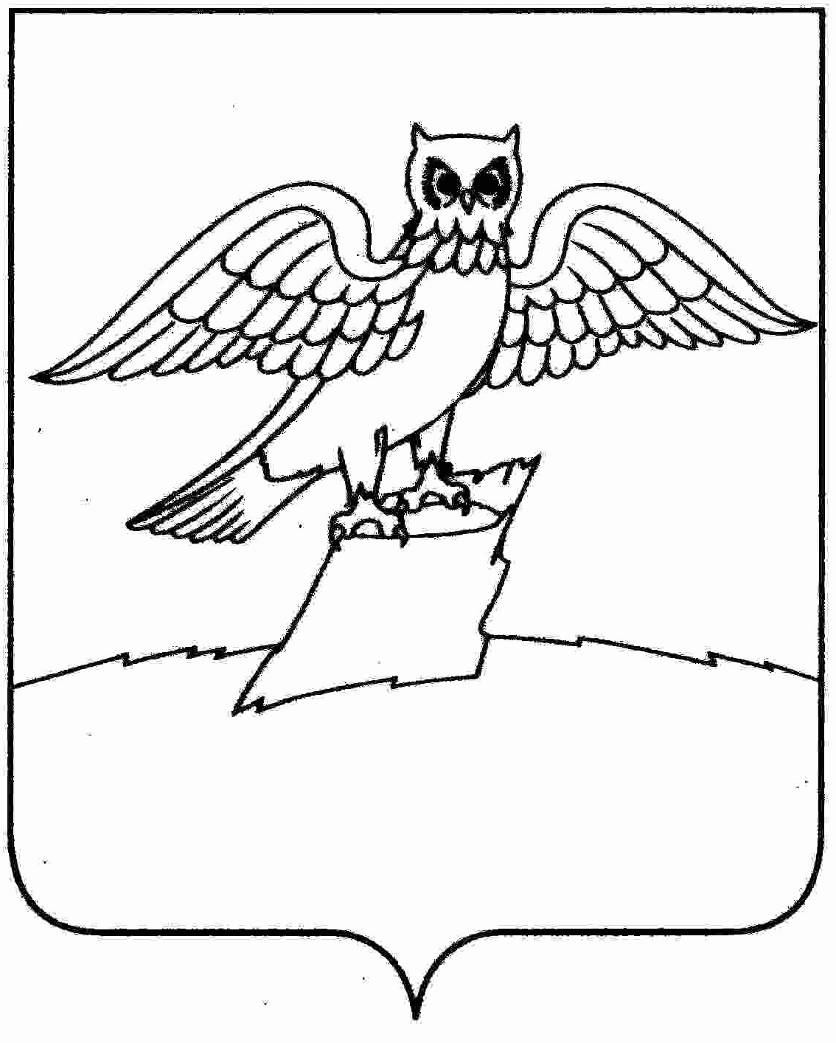 АДМИНИСТРАЦИЯ ГОРОДА КИРЖАЧКИРЖАЧСКОГО РАЙОНАП О С Т А Н О В Л Е Н И Е23.05.2023                                                                                                                №   532В целях приведения в соответствие с законодательством и уточнения отдельных положений нормативного правового акта П О С Т А Н О В Л Я Ю:Внести изменения в постановление администрации города Киржач Киржачского района от 19.09.2019 № 973 «Об утверждении административного регламента предоставления муниципальной услуги «Выдача разрешения на выполнение авиационных работ, парашютных прыжков, демонстрационных полетов воздушных судов, полетов беспилотных летательных аппаратов, подъемов привязных аэростатов над территорией муниципального образования г. Киржач Киржачского района Владимирской области, посадку (взлет) на площадки, расположенные в границах муниципального образования г. Киржач Киржачского района Владимирской области, сведения о которых не опубликованы в документах аэронавигационной информации»:В наименовании постановления  администрации города Киржач Киржачского района от 19.09.2019 № 973 и далее по тексту слова «полетов беспилотных летательных аппаратов» заменить словами «полетов беспилотных воздушных судов (за исключением полетов беспилотных воздушных судов с максимальной взлетной массой менее 0,25 кг)».Контроль за исполнением  настоящего постановления  возложить на заместителя главы администрации города Киржач по вопросам жизнеобеспечения.Настоящее постановление вступает в силу после его официального опубликования (обнародования).И.о. главы администрации                                                                  М.Н. МошковаО внесении изменений в постановление администрации города Киржач Киржачского района от 19.09.2019 № 973 «Об утверждении административного регламента предоставления муниципальной услуги «Выдача разрешения на выполнение авиационных работ, парашютных прыжков, демонстрационных полетов воздушных судов, полетов беспилотных летательных аппаратов, подъемов привязных аэростатов над территорией муниципального образования г. Киржач Киржачского района Владимирской области, посадку (взлет) на площадки, расположенные в границах муниципального образования г. Киржач Киржачского района Владимирской области, сведения о которых не опубликованы в документах аэронавигационной информации»